Перед началом обновления нужно проверить доступность следующего каталога (у меня он не подгружался):http://62.33.211.153:16700/perekrestok/odata/standard.odata/Document_УстановкаЦенНоменклатурыНа рабочем столе запускаем файл «Автоштаб18.08»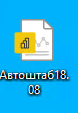 Жмем обновить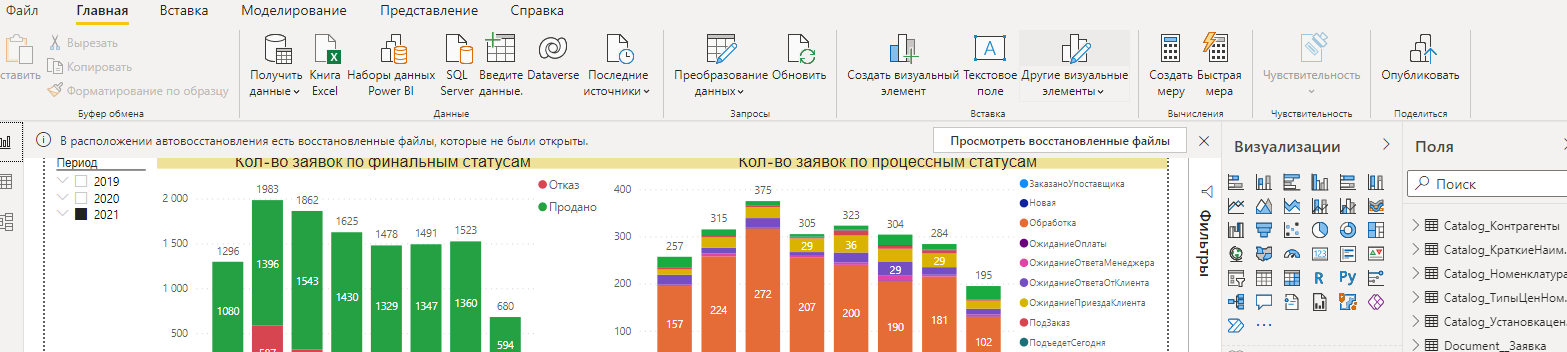 После успешного обновления необходимо опубликовать отчет.Сохраняем изменения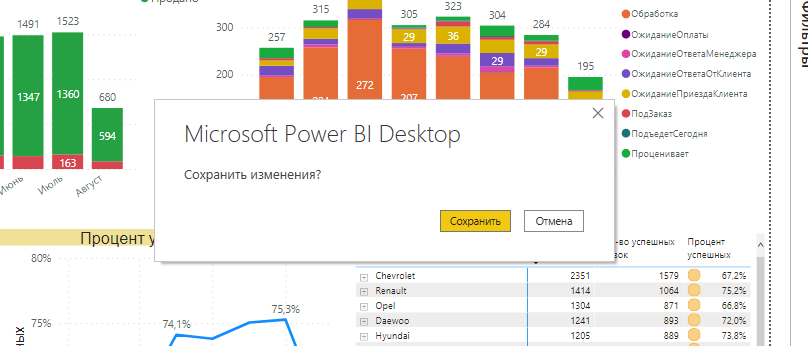 Выбираем целевую папку (моя рабочая область)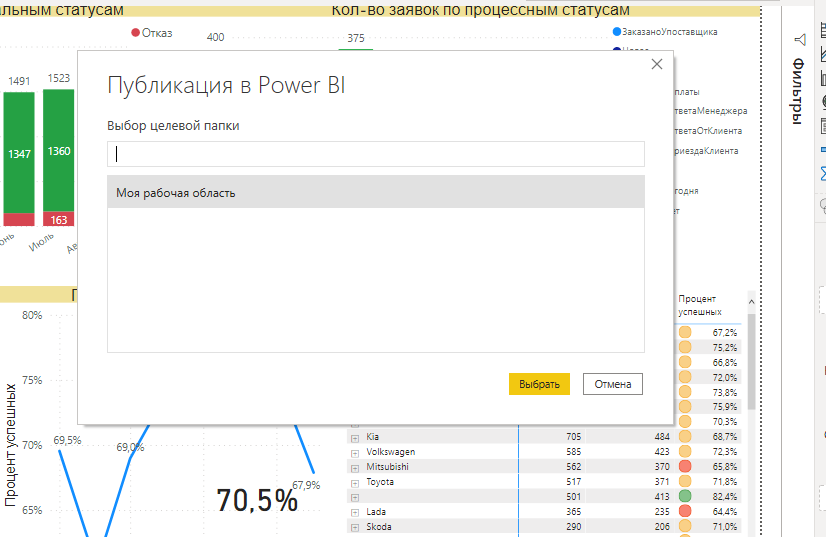 Заменяем отчет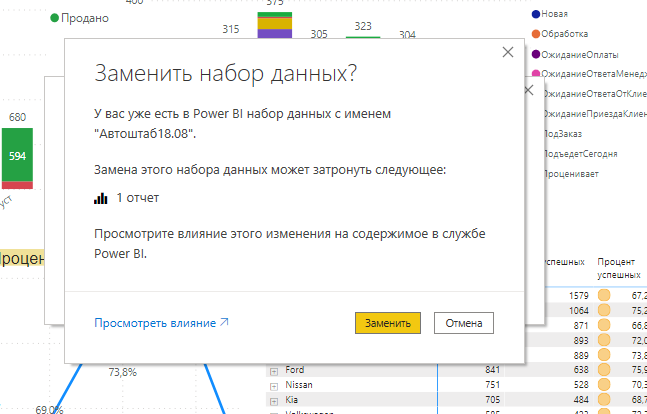 7.Затем заходим в веб версию, Выбираем рабочую область и жмем обновить.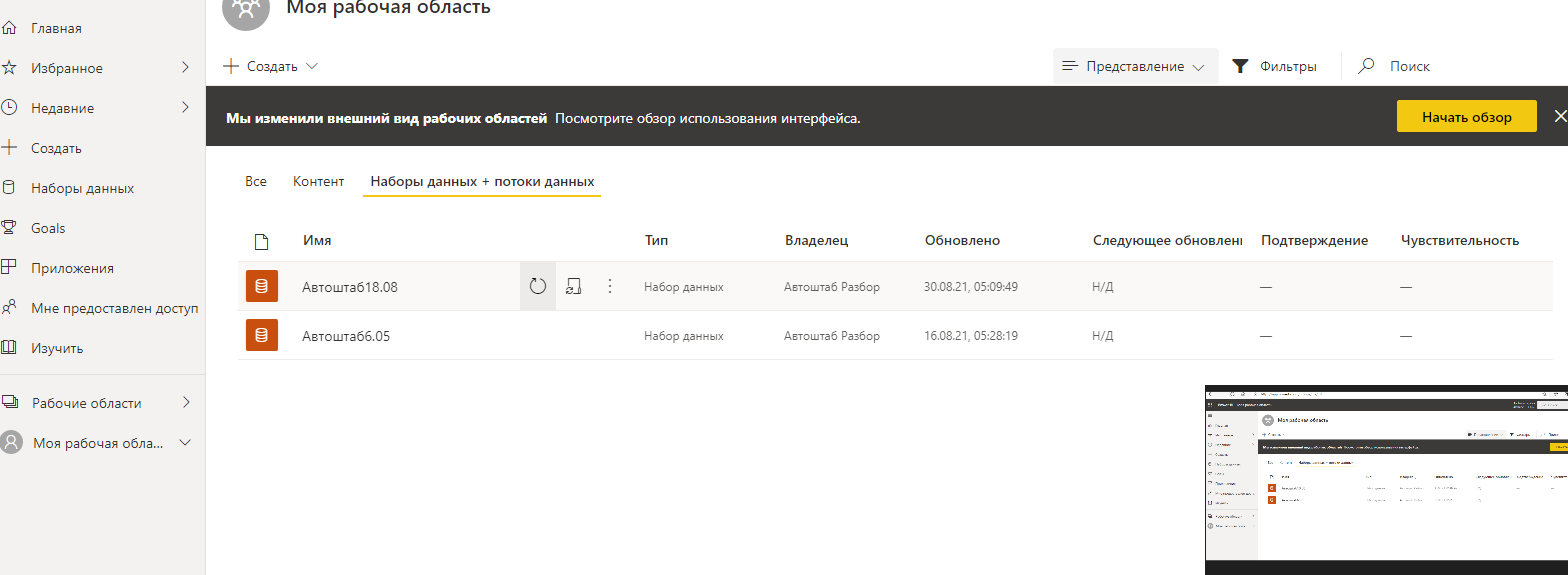 